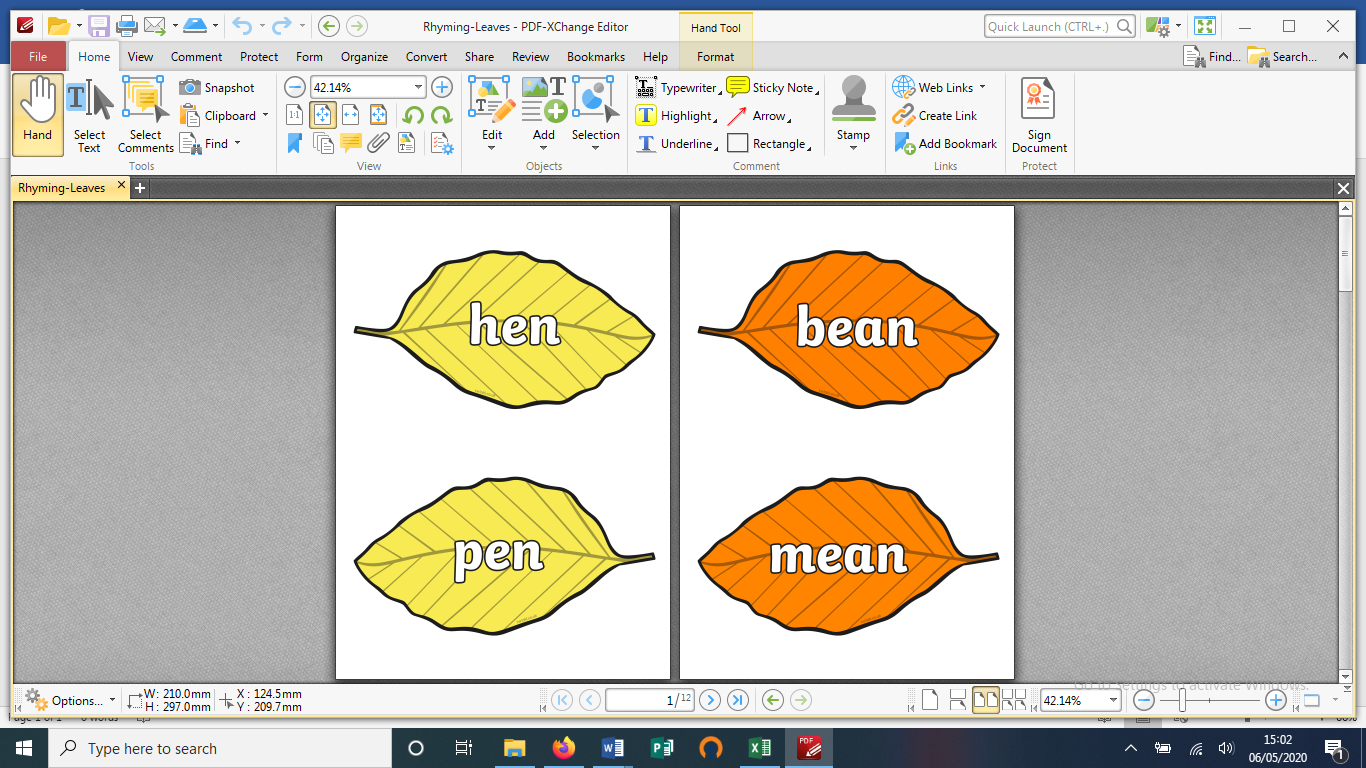 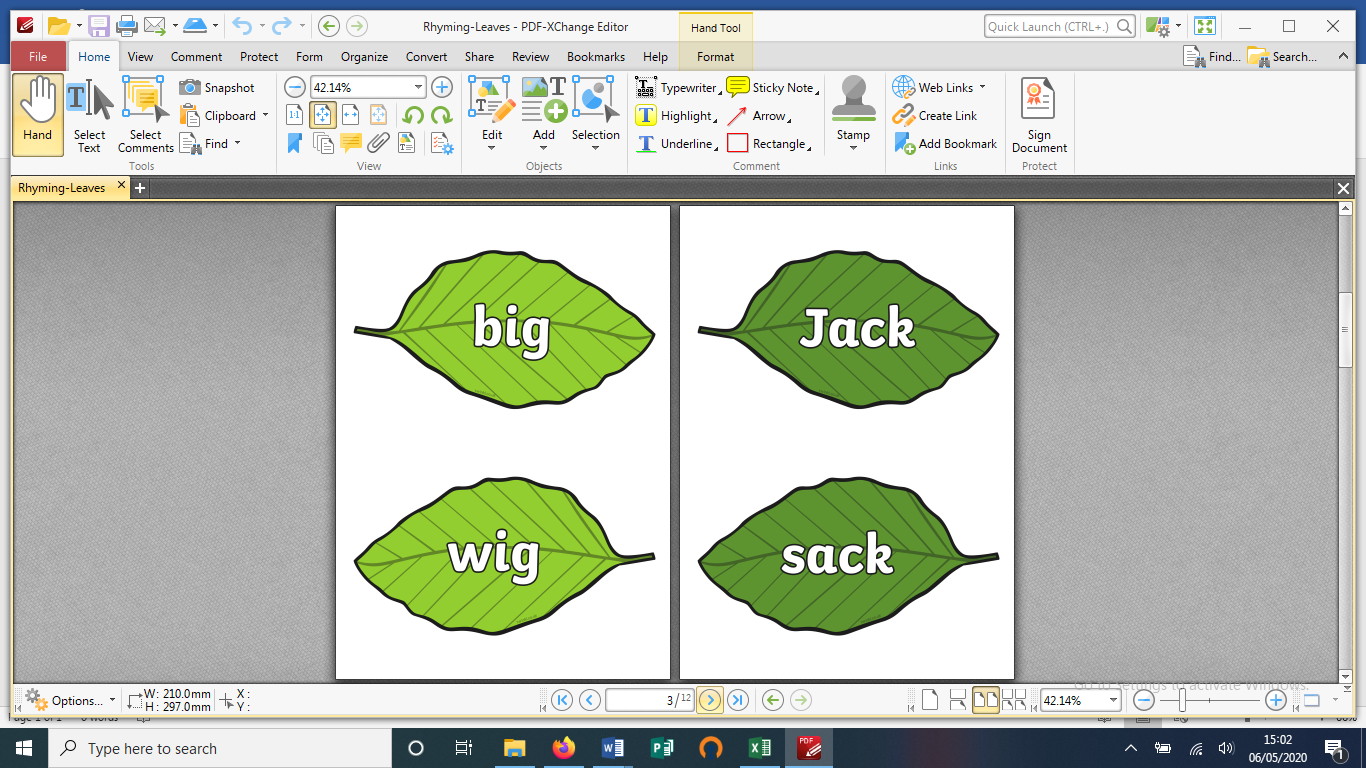 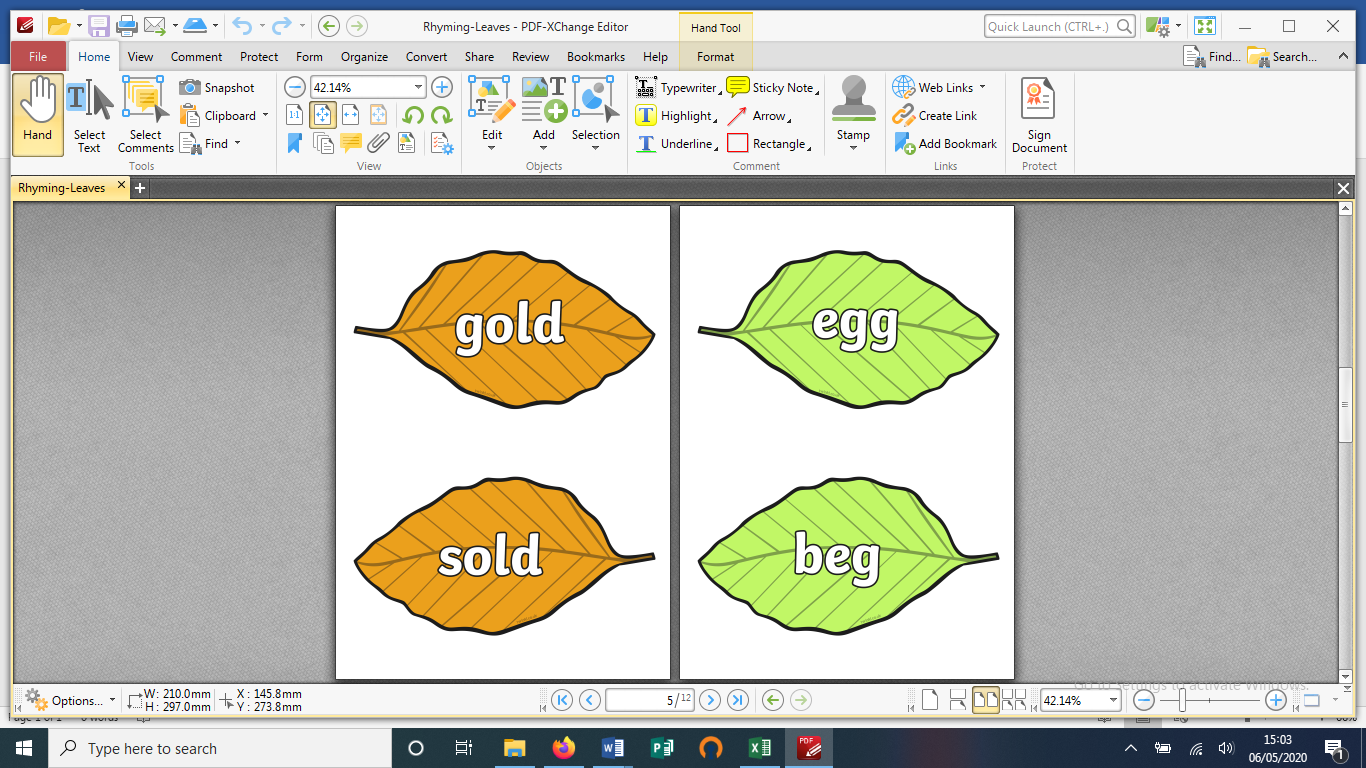 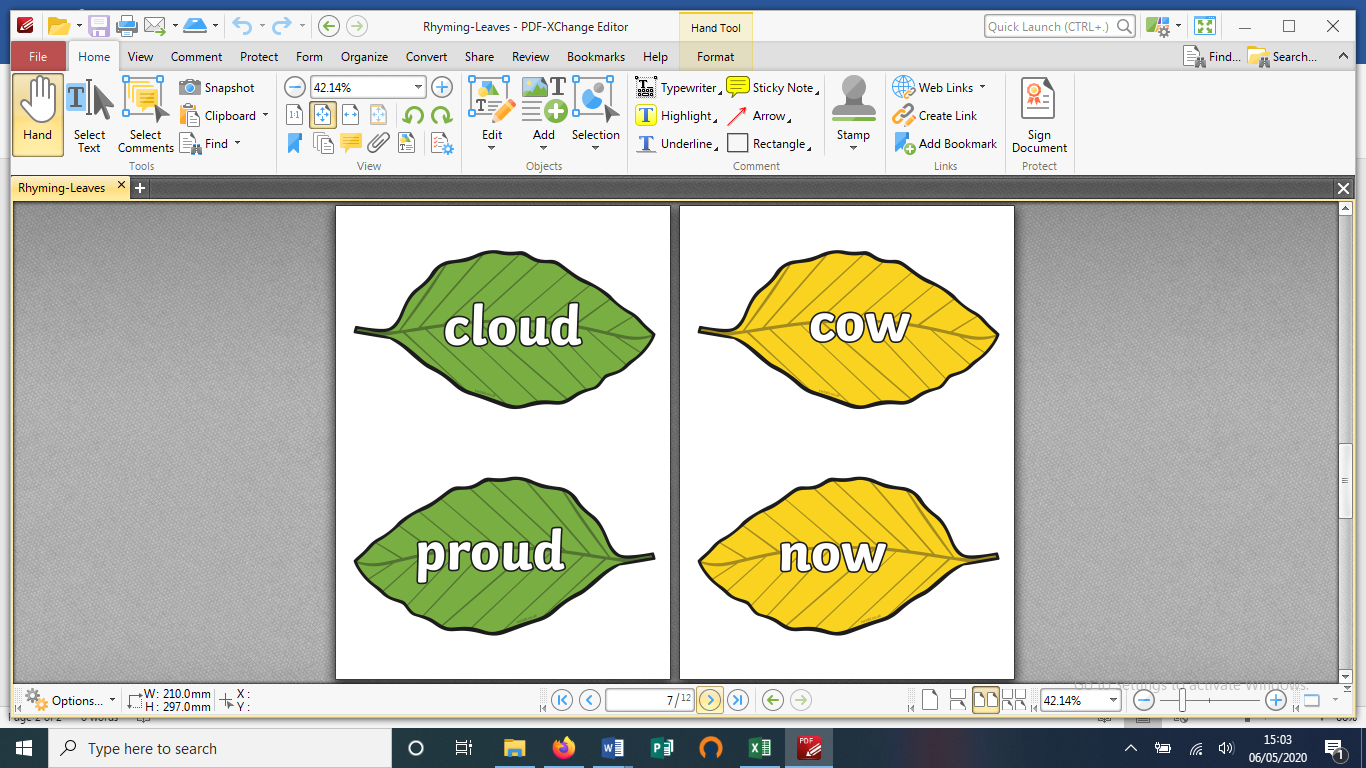 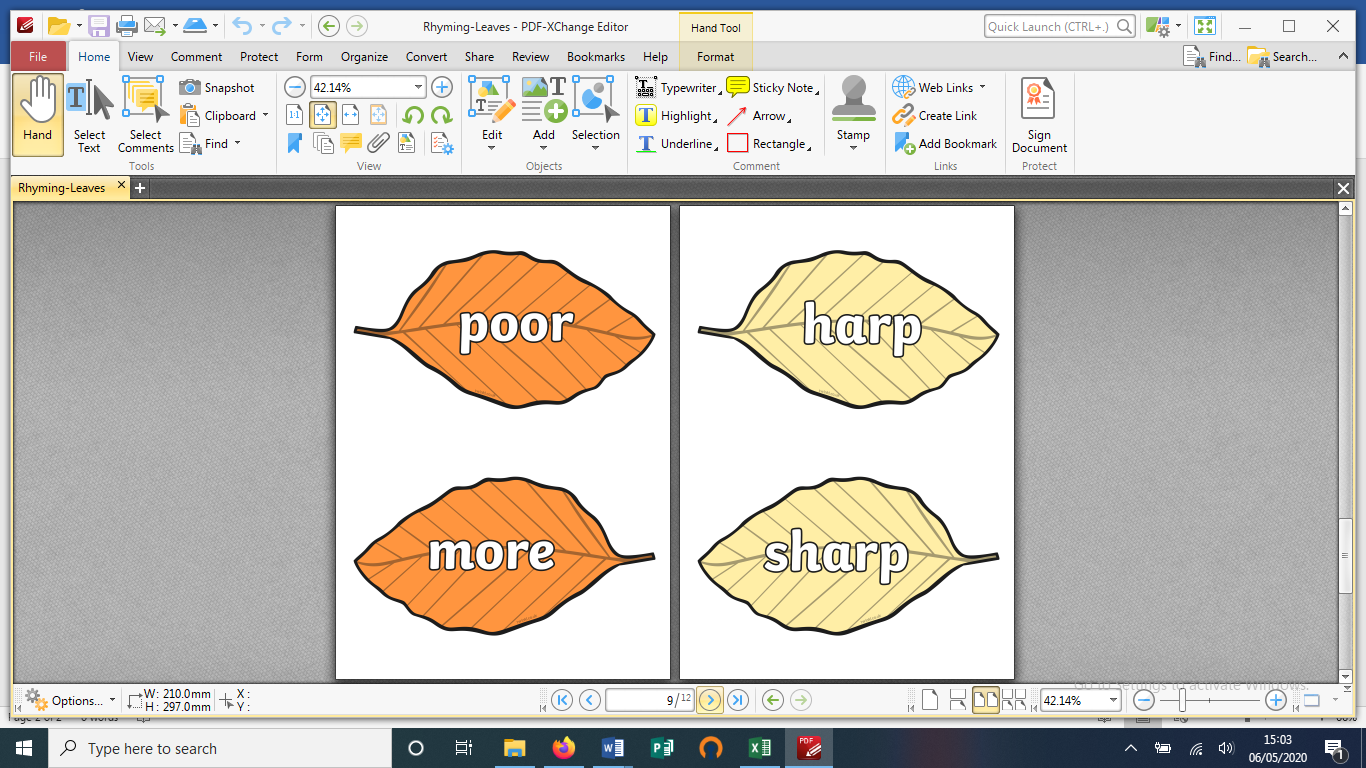 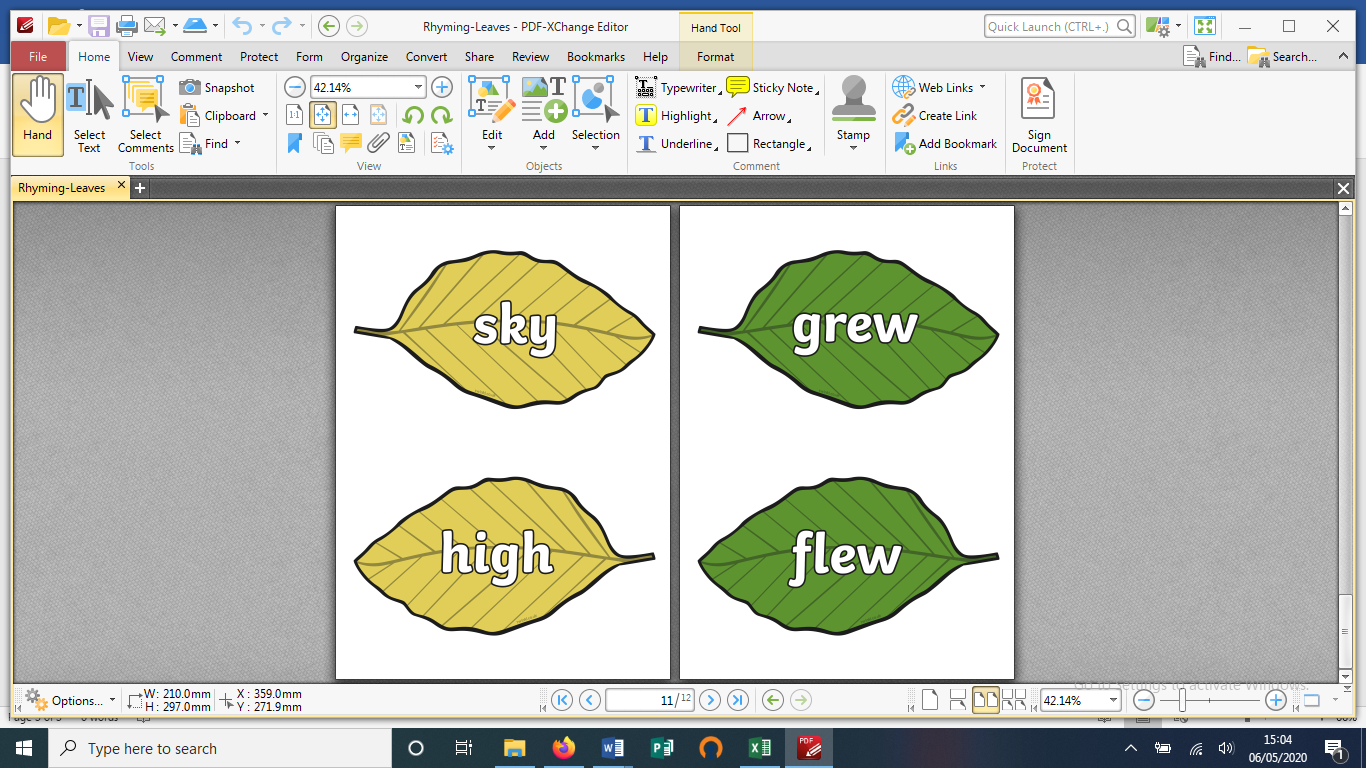 Cut out the leaves and mix them up. Match the rhyming words and put them onto the beanstalk you have drawn. Send a photo of your rhyming beanstalk to community@oldbrookschool.co.uk or upload it to Tapestry!